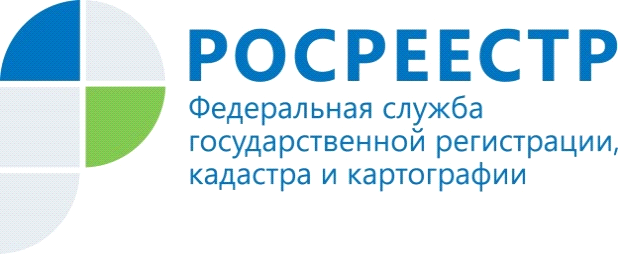 Реестр недвижимости Иркутской области пополнен сведениями о территориях объектов культурного наследияВ течение 2018 года Иркутской Кадастровой палатой в реестр недвижимости внесены сведения о территориях объектов культурного наследия в количестве 192. По состоянию на первое января 2019 года в реестре содержатся сведения о почти 300 территориях, около 180 из которых федерального значения.Территорией объекта культурного наследия является территория, непосредственно занятая данным объектом культурного наследия, связанная с ним исторически и функционально, являющаяся его неотъемлемой частью.На сегодняшний момент в реестр включены данные о территориях таких знаменитых памятников истории и культуры, как Кинотеатр «Пионер», Комплекс Кругобайкальской железной дороги, Остров «Конный» и др.Внесение сведений о территориях объектов культурного наследия в реестр недвижимости является неотъемлемой частью процесса повышения инвестиционной привлекательности региона. Наличие полной и достоверной информации о правовом режиме использования объектов недвижимости с учетом имеющихся ограничений или обременений снижает риски при инвестиционной или предпринимательской деятельности, а также повышает защищенность имущественных прав государства, юридических лиц и граждан, сводит к минимуму риски возникновения земельных споров.Для получения актуальной информации в сфере кадастрового учета и регистрации прав присоединяйтесь к нашим открытым официальным группам в ВКонтакте (https://vk.com/fkp38), Facebook (https://facebook.com/fkp38), Twitter (https://twitter.com/fkp_38) и Одноклассники (https://ok.ru/group/54127735472313).Е.А.Сенская, инженер I категории  отдела контроля и анализа деятельности филиала ФГБУ "ФКП Росреестра" по Иркутской области  